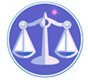 【更新】2019/1/7【編輯著作權者】黃婉玲（建議使用工具列--〉檢視--〉文件引導模式/功能窗格）（參考題庫~本文只收錄部份頁面,且部份無法超連結其他位置及檔案）《《租稅各論測驗題庫彙編》共51單元 & 1,275題》〈〈解答隱藏檔〉〉【其他科目】。S-link123總索引。01警察&海巡考試。02司法特考&專技考試。03公務人員考試(答案顯示)　　　　　　　　　　　　　　　　　　　　　　　　　　　　　　　　　　　　　　　　　　　　回目錄(4)〉〉回目錄〉〉103年(4-100)10301。a（4）103年公務人員特種考試身心障礙人員三等考試。財稅行政103年公務人員特種考試關務人員考試、103年公務人員特種考試身心障礙人員考試及103年國軍上校以上軍官轉任公務人員考試試題 30770【考試別】身心障礙人員考試【等別】三等考試【類科】財稅行政【科目】租稅各論【考試時間】2小時【註】本試題共分兩部分，第一部分甲、為申論題，第二部分乙、為單一選擇題。乙、測驗題部分：（50分）7307.1.在其他條件不變下，下列關於超額負擔概念的敘述，何者正確？答案顯示:【D】（A）補貼會增加受補貼者之福利水準，因此不會產生超額負擔（B）如對某商品課稅後，其需要量改變，則不會產生超額負擔（C）定額稅不會產生超額負擔，因此納稅人的福利水準不會減少（D）若課稅產生超額負擔，係因為課稅產生了替代效果，而該效果的大小乃取決於邊際稅率2.於租稅調查程序中，有關我國現行法上對於納稅義務人權利保護之規定，下列敘述何者錯誤？答案顯示:【D】（A）稅捐稽徵機關於進行調查前，原則上應以書面通知被調查者（B）被調查者經稅捐稽徵機關之許可，得偕同輔佐人到場（C）在調查程序尚未終結前，納稅義務人得申請閱覽卷宗（D）稅捐稽徵機關在裁處罰鍰前，一律應通知納稅義務人舉辦聽證3.納稅義務人欠繳應納稅捐者，下列何項行政行為並非財政部或稅捐稽徵機關所得為之？答案顯示:【D】（A）限制納稅義務人出境（B）禁止納稅義務人財產設定抵押權（C）禁止納稅義務人財產移轉（D）直接對納稅義務人拘提管收4.依我國稅法規定，對欠稅人執行限制出境之期間最長為：答案顯示:【B】（A）3年（B）5年（C）7年（D）目前無限制5.現行綜合所得稅之免稅額及扣除額採行所得減除法，當提高免稅額時，將會產生那些變化？答案顯示:【D】（A）邊際稅率會提高，平均稅率會下降（B）不論所得高低，減稅利益均相等（C）每戶可減除一樣的金額（D）高所得者減稅利益大於低所得者6.所得稅法提供扶養子女之免稅額遠低於一般父母為確保子女生存所需之基本條件而支出之費用時，當事人得主張違反下列那項原則？答案顯示:【B】（A）客觀淨所得原則（B）主觀淨所得原則（C）稽徵經濟原則（D）比例原則7.所得稅法中所規定的「災害損失」扣除項目，不包括下列那一項災害所發生之損失？答案顯示:【A】（A）竊盜（B）蟲災（C）旱災（D）戰禍8.政府對廠商課徵純利潤稅（pure profit tax），當其他條件不變時，使得廠商的：答案顯示:【D】（A）要素投入的價格上升（B）均衡產量減少（C）生產效率下降（D）產品價格不變9.營利事業發放股利之扣繳義務人為：答案顯示:【A】（A）企業負責人（B）主辦會計人員（C）責應扣繳單位主管（D）出納10.下列何者申報營利事業所得稅時可列為稅捐費用？答案顯示:【C】（A）土地增值稅（B）營利事業所得稅（C）使用牌照稅（D）期貨交易稅11.在兩部門一般均衡模型中，若公司部門為資本密集產業，而非公司部門為勞動密集產業，則公司所得稅課稅的結果如何？答案顯示:【B】（A）產量效果會使資本稅後報酬一定上升（B）產量效果會使資本稅後報酬一定下降（C）要素替代效果會使資本稅後報酬不一定下降（D）總效果會使資本稅後報酬不一定下降12.假設休閒為正常財，且勞動供給曲線為正斜率，對薪資所得課徵所得稅，對勞動工時產生何種變化？答案顯示:【C】（A）替代效果使休閒減少，勞動工時增加（B）所得效果使休閒增加，勞動工時減少（C）所得效果使休閒減少，勞動工時增加（D）休閒與勞動工時同時增減13.納稅義務人所作之下列捐贈，何者不得申報為列舉扣除額？答案顯示:【D】（A）營利事業捐款給公立學校（B）個人捐款給學校家長會（C）個人對於海基會之捐贈（D）個人未經許可而直接對於大陸地區團體之捐贈14.對何種行為課稅具有鼓勵儲蓄之作用？答案顯示:【D】（A）信託行為（B）不法行為（C）投資行為（D）消費行為15.其他條件不變，若 X商品之供給無彈性，課徵從量稅，稅負將由誰負擔？答案顯示:【A】（A）生產者負擔全部的稅（B）消費者負擔全部的稅（C）消費者與生產者各負擔一半（D）消費者負擔大於生產者16.下列何者非為我國採行加值型營業稅之目的？答案顯示:【B】（A）鼓勵投資（B）鼓勵儲蓄（C）鼓勵外銷（D）避免重複課稅17.依照加值型及非加值型營業稅法第51條第3款規定，納稅義務人有短漏報銷售額者，「除追繳稅款外，按所漏稅額處五倍以下罰鍰，並得停止其營業」，其處五倍以下罰鍰者，學說上稱為何種罰？答案顯示:【C】（A）行為罰（B）執行罰（C）漏稅罰（D）懲戒罰18.進口貨物在輸出或產製國家之製造、生產、銷售、運輸過程，直接或間接領受財務補助或其他形式之補貼，致損害中華民國產業者，除徵收關稅外，得另徵適當之何種稅捐？答案顯示:【A】（A）平衡稅（B）反傾銷稅（C）報復關稅（D）附加稅課19.證券公司銷售經營權，應否課徵營業稅，下列敘述何者正確？答案顯示:【C】（A）屬於證券交易，應徵證券交易稅，不徵營業稅（B）屬於銷售貨物之對價，應徵營業稅（C）屬於銷售勞務之對價，應徵營業稅（D）屬於銷售權利，而非貨物或勞務，不徵營業稅20.被繼承人之喪葬費用，以多少元計算，可以自遺產總額中扣除？答案顯示:【B】（A）80萬元（B）111萬元（C）120萬元（D）依據單據核實扣除21.下列何種租稅較易產生完全的租稅資本化（full tax capitalization）現象？答案顯示:【C】（A）所得稅（B）貨物稅（C）土地增值稅（D）房屋稅22.甲以土地贈與乙，則贈與稅及土地增值稅應由誰負繳納義務？答案顯示:【D】（A）乙需繳納贈與稅，甲需繳納土地增值稅（B）甲需繳納贈與稅及土地增值稅（C）乙需繳納贈與稅及土地增值稅（D）甲需繳納贈與稅，乙需繳納土地增值稅23.依土地稅法第3條之1規定，土地為信託財產者，於信託關係存續中，下列何者為地價稅或田賦之納稅義務人？答案顯示:【B】（A）受益人（B）受託人（C）委託人（D）監察人24.依房屋稅條例第22條規定，關於「欠繳房屋稅之房屋」，下列敘述何者錯誤？答案顯示:【B】（A）在欠稅未繳清前，不得辦理移轉登記（B）在欠稅未繳清前，得設定典權登記（C）所欠稅款，房屋承受人得申請代繳（D）房屋承受人代繳所欠稅款者，得向納稅義務人求償，或在買價、典價內照數扣除25.依土地稅法第5條規定，關於「有償移轉」與「無償移轉」之說明，下列敘述何者錯誤？答案顯示:【A】（A）交換為無償移轉（B）買賣為有償移轉（C）遺贈為無償移轉（D）政府照價收買為有償移轉。107年(4-100)。106年(4-100)。105年(4-100)。104年(4-100)。103年(4-100)。102年(4-100) *。101年(4-100)。100年(5-125)。99年(4-100)。98年(3-75)。97年(4-100)。96年(3-75)。95年(4-100)。107年(4-100)。106年(4-100)。105年(4-100)。104年(4-100)。103年(4-100)。102年(4-100) *。101年(4-100)。100年(5-125)。99年(4-100)。98年(3-75)。97年(4-100)。96年(3-75)。95年(4-100)。107年(4-100)。106年(4-100)。105年(4-100)。104年(4-100)。103年(4-100)。102年(4-100) *。101年(4-100)。100年(5-125)。99年(4-100)。98年(3-75)。97年(4-100)。96年(3-75)。95年(4-100)（1）公務人員高等考試三級考試。財稅行政。107年。106年。105年。104年。103年。102年*。101年。100年。99年。98年。97年。96年。95年（2）公務人員特種考試原住民族三等考試*。財稅行政。107年。106年。105年。103年*。102年。101年。100年。99年。97年。96年。95年（3）特種考試地方政府公務人員三等考試*。財稅行政。107年。106年。105年。104年。103年。102年*。101年。100年。99年。98年。97年。96年。95年（4）公務人員特種考試身心障礙人員三等考試*。財稅行政。107年。106年。105年。104年。103年*。101年。100年。99年。98年。97年。95年（5）公務人員特種考試稅務人員三等考試*。財稅行政。106年。104年。102年。100年